“Know that the love that bloomsinside youis stronger than fear.For people who lovefind strength they didn’t know theyhad.Know that the love inside youis stronger than illness.For people who lovehang in when physical health is gone.And know that love isindeed stronger than death.For people who loveare like stones tossed into a pool.The circles of love radiate outand echo backlong after the stone has come to restat the bottom.”Mark DeWolfe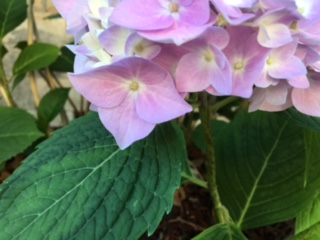 Books Related to Parent Loss:Losing a Parent: Passage to aNew Way of Living. Alexandra Kennedy, March 5, 2013 Harper Collins-PublisherLosing a Parent: Practical Help for You and Other FamilyMembers. Fiona Marshall,January 1, 2009 Da Capo Press Publisher.Never the Same Coming to Terms with Death of a Parent.Donna Schuurman, Ex. Directorof the Dougy Center for GrievingChildren and Families. (This bookis focused on the loss of a parentas a child or adolescent).How to Survive the Loss of aParent, A Guide for Adults.Lois F. Akner C.S.W. withCatherine Whitney.1993. WilliamMorrow and Company, NY NYLetters from Motherless Daughters: Wordsof Courage, Grief, Healing and HopeEdelman, January 1, 2014 Perseus Books Group, Publisher.“On Grief and Grieving: Finding theMeaning through the Five Stages of Loss”David Kessler and Elisabeth Kubler-Ross.Karen Gore, LICSWNVNA and HospiceBereavement Coordinator781-659-2342nvna.org